О помещениях, безвозмездно предоставляемых по заявкам зарегистрированных кандидатовдля встреч с избирателями при проведении выборов депутатов Собрания депутатов Яльчикского муниципального округа Чувашской Республики первого созыва 11 сентября 2022 года        На основании пунктов 1 и 3 статьи 53 Федерального закона от 12 июня 2002 года № 67-ФЗ «Об основных гарантиях избирательных прав и права на участие в референдуме граждан Российской Федерации», статьи 33 Закона Чувашской Республики от 25 ноября 2003 года № 41 «О выборах в органы местного самоуправления в Чувашской Республике» администрация Яльчикского района Чувашской Республики   п о с т а н о в л я е т :         1. Определить помещения, находящиеся в муниципальной собственности, безвозмездно предоставляемые собственниками, владельцами этих помещений на время, устанавливаемое Яльчикской центральной избирательной комиссией, по заявкам зарегистрированных кандидатов для проведения публичных мероприятий в форме собраний при проведении выборов депутатов Собрания депутатов Яльчикского муниципального округа Чувашской Республики первого созыва 11 сентября 2022 года.       2. Уполномоченным лицам рассматривать заявки на предоставление помещений для проведения встреч с избирателями в течение трех дней со дня подачи и обеспечить равные возможности для зарегистрированных кандидатов при проведении агитационных публичных мероприятий.      3. Направить настоящее постановление в Яльчикскую центральную избирательную комиссии.      4. Контроль за исполнением настоящего постановления возложить на  отдел организационной работы администрации Яльчикского района Чувашской Республики.     5. Настоящее постановление вступает в силу после дня  его официального опубликования.Глава администрацииЯльчикского района                						               Л.В. ЛевыйПриложениек постановлению администрации  Яльчикского района Чувашской Республикиот  02.08.2022 г. № 472Перечень помещений , предоставляемых по заявкам зарегистрированных кандидатов  при проведении  выборов депутатов Собрания депутатов Яльчикского муниципального округа  Чувашской Республики первого созыва11 сентября 2022 годаЧёваш РеспубликиЕлчек районеЕлчек районадминистрацийеЙЫШЁНУ  2022=?августён 02-м.ш. №472Елчек ял.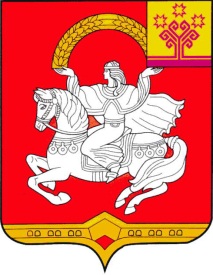 Чувашская  РеспубликаЯльчикский районАдминистрация Яльчикского районаПОСТАНОВЛЕНИЕ      «02» августа  2022 г. № 472село ЯльчикиНаименование сельского поселенияПомещениеМестонахождениеБольшетаябинскоеСДКс. Большая Таяба,ул. Центральная, 10БольшеяльчикскоеСДКс. Большие Яльчики, ул. Кооперативная, 13КильдюшевскоеСДКд. Кильдюшево, ул. 40 лет Победы, 19ЛащтаябинскоеСДКс. Лащ-Таяба, ул. Солдатская, 1МалотаябинскоеСДКд. Малая Таяба, ул. Новая, 17НовошимкусскоеСДКс. Н. Шимкусы,  ул. Центральная, 126СабанчинскоеСДКс. Сабанчино, ул. Центральная, 99ЯльчикскоеДКс. Яльчики,ул. Иванова, 15ЯнтиковскоеСДКс. Янтиково, ул. Школьная, 1